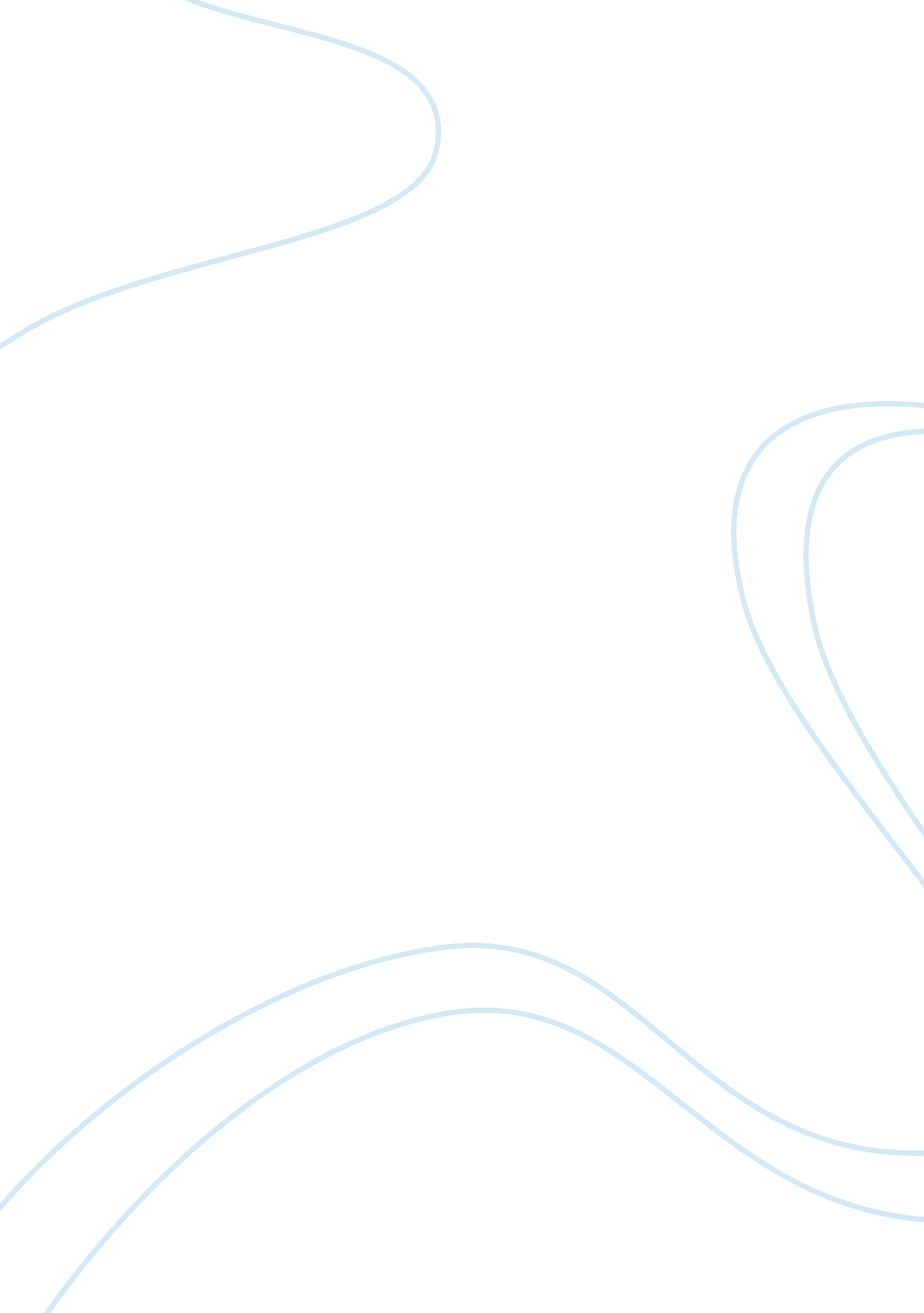 An example of someone you know, other than your teachers and parents, who works f...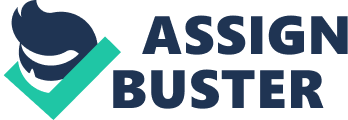 Admission Application Essay To Join (Insert From the prompt three, Fr. Arrupe alluded to an intrinsic requirement for societal focus on sacrificial commitments. The commitments ought to be on the basis of faith, charity goodwill and purity of the heart in serving the least fortunate and the needy or the least deserving individuals. 
Compassion is explicitly rare in today’s societal setting. In the place of compassion, is intense competition, little acts of care and worst of them all is the overreaching monetization of every little item and services. The societal trends have nurtured people into merchants and seekers of rents for matters that involve very little efforts to a point where people are willing to cash in on items they do not need. Majority would rather keep the items they do not need any more than give out freely. This act depicts a societal irresponsibility and lack of compassion and too much self-centeredness. Such acts are devoid of the love that surpasses self, the factual love that exhibits real love for God. 
From the precepts of love, as is advocated by the Jesuit motto, I pictured an individual I have been admiring and aspiring to emulate his way of life. There is an old man I have been seeing and hearing about in the community. He is a man of a big heart, and he is a giver. Since my minority, I have never more seen a man so humble, jovial and kind as the old man I have observed for more than fifteen years. In the communal set up he is christened the ‘ father of all’. 
Every morning, frail as he is, he goes around the streets in the community looking for the homeless people and serves them food. Even though, legislation was enacted restricting the feeding of the homeless, he continued in his compassionate act. Having had trouble with the authorities, the old man invites the homeless to his residence and serves them warm food. Apart from this, there is an incident when the man depleted his savings to sponsor homeless ladies to college education, and they pulled out from the streets. Right now, they have good jobs and families, and they support his charitable activities. Not only does the old man help the less fortunate in the streets, but also the people who seem privileged. True and real compassion exemplifies in the old man’s life, which is not discriminatory in the sacrificial undertakings of helping others. 
In my opinion, the life led by the old man is practically just and wholesome because he derives joy and fulfillment in unconditional help to others. I derive inspiration from the compassion in the old man. Reflecting on his selflessness, I am motivated to seek education and traverse all the gains that come with the education in driving compassionate exploits. Ever moment I am in a position of helping anybody either materially or emotionally, I do not let such opportunities pass me. Real joy and fulfillment of life come from true love of God, the love that exists in compassionately promoting justice for all at their moments of need and whenever necessary. 
From the motto, my actions and thoughts must have an inclination and consideration of the social and spiritual well-being of humanity. Being humane is, for this reason, the willingness of denying myself even the greatest treasures to benefit the others who need attention. 
For this reason, each day I aspire to increase the innate compassion and true commitment to having a deep character of sacrifice, self-love, and utmost compassion to least of humanity. Further, acknowledging God as the true institution of love. That each day, I might prevail in the precepts of his love and forever be compassionate. 